				Name: _____________________________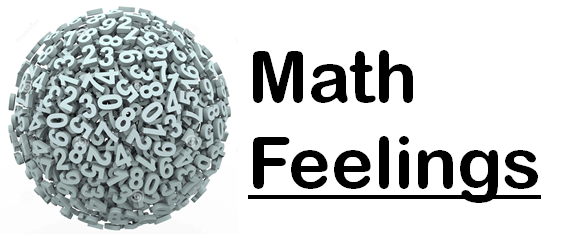 							          CORE What image represents your feeling about math?You will need to bring in an image that most closely represents how you feel about mathematics.  You can cut it out of a magazine or newspaper, use the internet, or even draw a detailed colored picture.  However do not simply use a “clipart” image of mathematics.  Attach your picture to the back of this piece of paper.Answer the following questions below.You will share your finished product with the class, so be prepared to explain why you selected this image. Write 5 words that describe your feeling of mathematics.Write one thing you like about math and one thing that you dislike.Like:_______________________________________________________________________________Dislike:_____________________________________________________________________________Do you believe you can still do well in a subject and earn a high grade even if you dislike the subject area?  Yes or no, and why?Do you believe that you can be successful this year in math class even if you did not do well in math class last year?                         Yes        or       No                    What is your personal goal for a grade to earn 1st Quarter?  Write a detailed sentence explaining why you selected the specific image and how it is connected to your feelings on mathematics.